Уведомление о предстоящем заседании специальной комиссии по определению границ прилегающих территорий к некоторым организациям и объектам на территории города Нижнего Новгорода, на которых не допускается розничная продажа алкогольной продукции и розничная продажа алкогольной продукции при оказании услуг общественного питания (далее – Комиссия)Комиссия образована в целях разработки необходимых мер в сфере регулирования оборота алкогольной и спиртосодержащей продукции, оценки рисков, связанных с принятием нормативно-правовых актов по определению границ прилегающих территорий, указанных в подпункте 10 пункта 2 и абзаце первом пункта 4.1 статьи 16 Федерального закона от 22.11.1995 № 171-ФЗ «О государственном регулировании производства и оборота этилового спирта, алкогольной и спиртосодержащей продукции и об ограничении потребления (распития) алкогольной продукции», в соответствии с Постановлением Правительства Российской Федерации от 23.12.2020 № 2220 «Об утверждении Правил определения органами местного самоуправления границ прилегающих территорий, на которых не допускается розничная продажа алкогольной продукции и розничная продажа алкогольной продукции при оказании услуг общественного питания» (далее – Постановление Правительства № 2220).Отмена границ прилегающих к некоторым организациям и объектам территорий, на которых не допускается розничная продажа алкогольной продукции, осуществляется в соответствии с постановлением администрации города Нижнего Новгорода от 10.06.2013 № 2159 (ред. от 23.09.2022)  (далее – Постановление администрации № 2159).Департаментом развития предпринимательства и инвестиций администрации города Нижнего Новгорода разработан проект постановления администрации города Нижнего Новгорода «О внесении изменений в постановление администрации города Нижнего Новгорода от 30.05.2014 № 1956 «Об утверждении схем границ прилегающих к некоторым организациям и объектам территорий, на которых не допускается розничная продажа алкогольной продукции на территории Нижегородского района города Нижнего Новгорода», предусматривающий отмену ранее установленных границ прилегающий территорий к ГКУЗ НО  «Центр медицинской инспекции» (ул. Нестерова, д.7,) в связи с прекращением деятельности данной организации по указанному адресу.В соответствии с Постановлением Правительства № 2220 в состав Комиссии включаются представители органов местного самоуправления, заинтересованных физических лиц, проживающих на территориях соответствующих муниципальных образований, представителей организаций культуры, образования и охраны здоровья, расположенных на территории соответствующего муниципального образования, индивидуальных предпринимателей и юридических лиц, осуществляющих торговую деятельность на территории соответствующего муниципального образования, представители некоммерческих организаций, объединяющих хозяйствующих субъектов, осуществляющих торговую деятельность.В соответствии с положением о Комиссии, утвержденным Постановлением администрации № 2159, вышеуказанным лица вправе подать заявку на  участие в качестве члена Комиссии в предстоящем заседании Комиссии не позднее, чем за четыре рабочих дня до даты проведения заседания Комиссии.Форма заявки прилагается к настоящему уведомлению.Адрес для направления заявки в письменном виде: департамент развития предпринимательства и инвестиций администрации 603000, г. Нижний Новгород, ул. Суетинская, д.1а, каб. 501 (график работы: с 9.00 до 18.00, в пятницу с 9.00 до 17.00, обеденный перерыв с 12.00 до 12.48).Адрес электронной почты для направления заявки в электронном виде: deppred@admgor.nnov.ru.Заседание комиссии состоится 23.11.2022, начало в 10 ч. 30 мин. (время московское) в формате видеоконференц-связи.Для доступа на мероприятие воспользуйтесь следующими данными: Ссылка для входа через браузер на персональном компьютере:https://vks.admgornnov.ru/#login_by_idID мероприятия для подключения: 692-732-043Приложение:1. Форма заявки на 1 л.2. Проект постановления на 2 л.Директору департаментаразвития предпринимательства и инвестиций администрации города Нижнего Новгородаот_______________________________________________________________________________ФИОпроживающего по адресу: г.Н.Новгород,__________________________________________________________________________________тел.:_____________________________________Заявкана участие в качестве члена специальной комиссии по определению границ прилегающих территорий к некоторым организациям и объектам на территории города Нижнего Новгорода, на которых не допускается розничная продажа алкогольной продукции и розничная продажа алкогольной продукции при оказании услуг общественного питанияВ соответствии с постановлением администрации города Нижнего Новгорода от 10.06.2013 № 2159 «Об определении границ, прилегающих к некоторым организациям и объектам территорий, на которых не допускается розничная продажа алкогольной продукции на территории города Нижнего Новгорода» прошу включить меня в состав специальной комиссии по рассмотрению вопроса отмены прилегающей территории к ГКУЗ НО  «Центр медицинской инспекции», расположенной по адресу: г.Н.Новгород, ул.Нестерова, д.7..Согласен(а) на обработку персональных данных:_____да/нет.Дата: «___»__________202__ года _________________ /____________________________подпись                                                расшифровка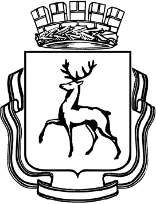 АДМИНИСТРАЦИЯ ГОРОДА НИЖНЕГО НОВГОРОДАПОСТАНОВЛЕНИЕВ соответствии с Федеральным законом от 22.11.1995 № 171-ФЗ «О государственном регулировании производства и оборота этилового спирта, алкогольной и спиртосодержащей продукции и об ограничении потребления (распития) алкогольной продукции», Постановлением Правительства Российской Федерации от 23.12.2020 № 2220 «Об утверждении Правил определения органами местного самоуправления границ прилегающих территорий, на которых не допускается розничная продажа алкогольной продукции и розничная продажа алкогольной продукции при оказании услуг общественного питания», постановлением администрации города Нижнего Новгорода от 10.06.2013 № 2159 «Об определении границ прилегающих к некоторым организациям и объектам территорий, на которых не допускается розничная продажа алкогольной продукции на территории города Нижнего Новгорода», на основании статьи 43 Устава города Нижнего Новгорода администрация города Нижнего Новгорода постановляет:1. Внести изменения в постановление администрации города Нижнего Новгорода от 30.05.2014 № 1956 «Об утверждении схем границ прилегающих к некоторым организациям и объектам территорий, на которых не допускается розничная продажа алкогольной продукции на территории Нижегородского района города Нижнего Новгорода», исключив приложение № 1 ГКУЗ НО  «Центр медицинской инспекции».2. Управлению информационной политики администрации города Нижнего Новгорода обеспечить опубликование настоящего постановления в официальном печатном средстве массовой информации – газете «День города. Нижний Новгород».3. Юридическому департаменту администрации города Нижнего Новгорода (Т.А. Витушкина) обеспечить размещение настоящего постановления на официальном сайте администрации города Нижнего Новгорода в информационно-телекоммуникационной сети «Интернет».4. Контроль за исполнением постановления возложить на исполняющего обязанности первого заместителя главы администрации города Нижнего Новгорода Егорова С.А.Глава города                                                                                          Ю.В. ШалабаевА.В. Симагин433 45 66№ ┌┐